共青团柳州市委员会共青团柳州市委员会2021年柳州螺蛳粉青年创新创业大赛运营服务成交公告共青团柳州市委员会2021年柳州螺蛳粉青年创新创业大赛运营服务项目已通过评标确定成交供应商，现将成交信息公告如下：一、项目名称2021年柳州螺蛳粉青年创新创业沙龙活动运营服务二、采购项目简要说明开展2021年广西柳州螺蛳粉青年创新创业大赛初赛、复赛、决赛相关工作。三、公告日期采购公告日期：2021年9月8日成交公告日期：2021年10月15日评审信息评审日期：2021年9月23日评审地点：共青团柳州市委员会成交信息成交供应商名称：柳州市青年创业促进会成交供应商地址：柳州市三中路43号成交金额：90000元（玖万圆整）联系事项联系人：华海涛联系电话：0772-2827423如对上述中标结果有异议者，请于本公告之日起三个工作日内以书面形式将意见投送到共青团柳州市委员会，逾期将不再受理。                         共青团柳州市委员会                           2021年10月18日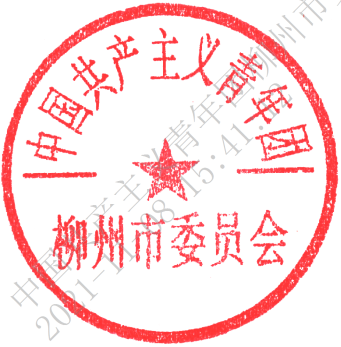 